Offertory CollectionsDec 6, 2020                        $7,669.00Total                                  $7,669.00Immaculate Conception      $170.00Seminary                                $20.00Christmas Offering               $25.00             PLEASE PRAY FOR THE SICKBishop McKnight’s December prayer intention for our Local Church is: “For the sons and daughters of the Church: that we may be the light of God’s love for the world by our sacrificial gifts for those in need, especially the children of our world”.Confirmation Confirmation classes will resume after January 1st, 2021.        **************Christmas MassesMass at 5:30 pm and 7:00 pm on Christmas Eve at St. Mary ChurchMass at 9:00 pm on Christmas Eve at St. Joseph ChurchMass at 9:00 am on December 25 Christmas Day at St. Mary Church ***********From Father HartleyWith the unexpected news of getting a new assignment, I have been so grateful for the words of encouragement and concern that so many of you have expressed.  The time is so short that I was concerned that I cannot get everything done and ready for my successor, that is, until it became clear that so many of you are willing to help, and I am so grateful for that.  Because I have to be in place in order to be ready for the New Year’s Masses, I am going to have to be ready to leave on Tuesday the 29th in the morning.  I was hoping to be able to do most of the loading on the 28th if that is possible with only a few items to be loaded on Tuesday to finish up.  My sisters will be helping me to pack (they’ve had that job before!!!) but if we need some volunteers to help finish up, please let me or Wanda know so that we can get in touch with you.  Also, I will need to ask some of you to perhaps supply a trailer (perhaps even a covered one) large enough to carry the boxes and other things that I will be moving.  Please let me know if you have something available.   Of course, if you can volunteer to load (and unload) that would be great.  I can’t tell you how much I have enjoyed being your pastor.  You welcomed me as one of your own and I do feel like you are my family in so many ways.  Even if you are not able to physically to help with my move, please keep me in your prayers and thoughts as I take up a new place to care for.  I know you will be just as welcoming to my successor and I am sure he will find St. Mary’s to be a parish that is a true jewel in the crown of the Diocese of Jefferson City. God bless all of you.Father Paul M. HartleyThe Giving TreeThe Giving Tree is now in the back of church and this year we are focusing on buying gifts for children in foster care in Howard County.  Please take a card off the tree and follow the directions on it.  Gifts need to be returned, unwrapped by December 13th after mass so that we can get them to foster parents in plenty of time for Christmas. There are also envelopes still beside the tree if you would prefer to make a monetary donation to the Glasgow Food Pantry.*******************************Catholic Stewardship AppealSt. Mary goal is      $13,000.00Received so far        $8,885.00Thank you!!******************   Christmas PoinsettiasPlease call Market Street Floral at 338-2300 for your Christmas Poinsettia order for the church altar.   **********School NewsBy now I’m sure you all know that Fr. Hartley was reassigned by the Bishop to Montgomery City, MO.  St. Mary School will be getting Fr. Josh Duncan.  He was ordained in 2016 and is coming to use from Our Lady of Lourdes Parish in Columbia.  He is assigned to both Glasgow and Fayette as part of the restructuring that the Bishop is doing.  We will miss Fr. Hartley but will need to do a good job of welcoming Fr. Duncan as well.    Calendar Update….AnnouncementsST. MARY CHRISTMAS PROGRAM….Sunday, December 20th at 3 PM. (weather permitting)This is an out of the box attempt to spread Christmas Joy.  All may not get the best view of the students but we will be broadcasting the sound to all through your auto radio station.  It won’t take 30-45 minutes and the students are being asked to dress for the weather that day.  Obviously if the weather does not cooperate, we will plan from that date.  Please make every effort to have your child involved in spreading the Christmas Joy.  If you already have a family obligation that day, please send a note to school letting us know why your child will not be able to participate.  We plan to serve refreshments.  Think of it as Christmas Caroling on wheels.  Thanks to Mrs. Schaefer and those heading up the refreshments for taking on this project.  BETTER TOGETHER we can do this.  Thanks!COVID CAUTIONSWe currently have a few families at home quarantining for COVID reasons in their families.  All faculty and staff are back and healthy.  We continue to monitor temperature, wear masks in public spaces, and clean desks and high surface areas on a daily basis.  Please continue to monitor for symptoms at home, encourage social distancing when possible on the weekends and we encourage mask wearing for all those that can tolerate them so that we can keep our doors open and educate students in house.  Thank you!Technology Grant/Blessings of EquipmentThanks again to the Bishop and the anonymous donor that provided technology grants to all the catholic schools in the diocese.  We have IPADS ordered and have received 5 new interactive SMARTBOARDS for the school.  I have been able to get 2 installed, but could use a few volunteers to help tackle the other three.  They are heavy and I need assistance with finding the studs in the plaster walls and lifting them in position, as they weigh over 100 pounds each. Some of the old Smartboards will also need to relocated to another part of the school.  The diocese also had another anonymous donor who supports catholic education to the point of giving $200 per student to every school. ($20200) to St. Mary School.  Some of these funds went back to parish to cover the cost of Chromebooks purchased earlier.  Funds are also being put aside for our door and floor replacement fund.  Thanks to Becky Kurtz and USDA for the recent donation of 25 used laptops as well.  We will get them loaded up with an operating system very soon and make them available for use by the students.  We have been blessed lately and given a gift in appreciation of Catholic Education.  Please pray for and thank these donors in thought and prayer.  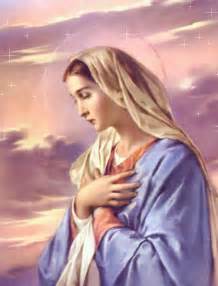     St. Mary Church421 Third StreetGlasgow, MO  65254email:glasgowcatholicchurch@yahoo.comwebsite:  www.glasgowstmary.comFacebook: St. Mary Church, Glasgow, MoMission StatementWe, the members of St Mary Parish, profess, practice, and proclaim our faith in Jesus Christ through word, sacraments, education and service.Pastor.…………………………………   Fr. Paul HartleySchool Principal …..…….……....   Mr. Kent J. Monnig Parish,Bookkeeper/Secretary……Wanda FuemmelerSchool Office ………………...…….660-338-2258Confessions:Saturdays 3:30 – 5:00 pmSundays 9:20 – 9:50 am        Parish Office Hours: Mon, Tues, Thurs. 8 a.m. -3 p.m...660-338-2053    St. Mary Church421 Third StreetGlasgow, MO  65254email:glasgowcatholicchurch@yahoo.comwebsite:  www.glasgowstmary.comFacebook: St. Mary Church, Glasgow, MoMission StatementWe, the members of St Mary Parish, profess, practice, and proclaim our faith in Jesus Christ through word, sacraments, education and service.Pastor.…………………………………   Fr. Paul HartleySchool Principal …..…….……....   Mr. Kent J. Monnig Parish,Bookkeeper/Secretary……Wanda FuemmelerSchool Office ………………...…….660-338-2258Confessions:Saturdays 3:30 – 5:00 pmSundays 9:20 – 9:50 am        Parish Office Hours: Mon, Tues, Thurs. 8 a.m. -3 p.m...660-338-2053    St. Mary Church421 Third StreetGlasgow, MO  65254email:glasgowcatholicchurch@yahoo.comwebsite:  www.glasgowstmary.comFacebook: St. Mary Church, Glasgow, MoMission StatementWe, the members of St Mary Parish, profess, practice, and proclaim our faith in Jesus Christ through word, sacraments, education and service.Pastor.…………………………………   Fr. Paul HartleySchool Principal …..…….……....   Mr. Kent J. Monnig Parish,Bookkeeper/Secretary……Wanda FuemmelerSchool Office ………………...…….660-338-2258Confessions:Saturdays 3:30 – 5:00 pmSundays 9:20 – 9:50 am        Parish Office Hours: Mon, Tues, Thurs. 8 a.m. -3 p.m...660-338-2053    St. Mary Church421 Third StreetGlasgow, MO  65254email:glasgowcatholicchurch@yahoo.comwebsite:  www.glasgowstmary.comFacebook: St. Mary Church, Glasgow, MoMission StatementWe, the members of St Mary Parish, profess, practice, and proclaim our faith in Jesus Christ through word, sacraments, education and service.Pastor.…………………………………   Fr. Paul HartleySchool Principal …..…….……....   Mr. Kent J. Monnig Parish,Bookkeeper/Secretary……Wanda FuemmelerSchool Office ………………...…….660-338-2258Confessions:Saturdays 3:30 – 5:00 pmSundays 9:20 – 9:50 am        Parish Office Hours: Mon, Tues, Thurs. 8 a.m. -3 p.m...660-338-2053    St. Mary Church421 Third StreetGlasgow, MO  65254email:glasgowcatholicchurch@yahoo.comwebsite:  www.glasgowstmary.comFacebook: St. Mary Church, Glasgow, MoMission StatementWe, the members of St Mary Parish, profess, practice, and proclaim our faith in Jesus Christ through word, sacraments, education and service.Pastor.…………………………………   Fr. Paul HartleySchool Principal …..…….……....   Mr. Kent J. Monnig Parish,Bookkeeper/Secretary……Wanda FuemmelerSchool Office ………………...…….660-338-2258Confessions:Saturdays 3:30 – 5:00 pmSundays 9:20 – 9:50 am        Parish Office Hours: Mon, Tues, Thurs. 8 a.m. -3 p.m...660-338-2053    St. Mary Church421 Third StreetGlasgow, MO  65254email:glasgowcatholicchurch@yahoo.comwebsite:  www.glasgowstmary.comFacebook: St. Mary Church, Glasgow, MoMission StatementWe, the members of St Mary Parish, profess, practice, and proclaim our faith in Jesus Christ through word, sacraments, education and service.Pastor.…………………………………   Fr. Paul HartleySchool Principal …..…….……....   Mr. Kent J. Monnig Parish,Bookkeeper/Secretary……Wanda FuemmelerSchool Office ………………...…….660-338-2258Confessions:Saturdays 3:30 – 5:00 pmSundays 9:20 – 9:50 am        Parish Office Hours: Mon, Tues, Thurs. 8 a.m. -3 p.m...660-338-2053St. Joseph’s (Slater) ScheduleThursday…………….Mass  8:00AMSt. Joseph’s (Slater) ScheduleThursday…………….Mass  8:00AMSt. Joseph’s (Slater) ScheduleThursday…………….Mass  8:00AMSundays  Confessions    7:15AM   Mass 8:00 AM   Sundays  Confessions    7:15AM   Mass 8:00 AM   Sundays  Confessions    7:15AM   Mass 8:00 AM   MASS SCHEDULEMASS SCHEDULEMASS SCHEDULESat. Dec 12Mass 5:30 pmSat. Dec 12Mass 5:30 pmHarry Lewis Jr.†Sun. Dec13Mass 10 amSun. Dec13Mass 10 amLorene Pfeifer†Tues. Dec 15Mass 8:15amTues. Dec 15Mass 8:15amManning Steinmetz Jr.†Wed. Dec. 16Mass 8:15 amWed. Dec. 16Mass 8:15 amDeceased members of Ben Henke Family†Thurs Dec 17Thurs Dec 17No MassFri. Dec 18Mass 8:15 am Fri. Dec 18Mass 8:15 am Scott Strodtman†Sat. Dec 19Mass 5:30 pmSat. Dec 19Mass 5:30 pmClarence & Marcella Himmelberg†Sun. Dec 20Mass 10 amSun. Dec 20Mass 10 amPeople of St Mary & St Joseph ParishSat. Dec12 5:30 PM – RosaryHost TeamLectorEO MinistersChoirServersSun. Dec13 10:00 AM  RosaryHost TeamLectorEO Ministers                                                                                                                                                                                                                                                                                                                                                                                                                                                                                                                                                                                              ChoirServers     Ella Marie Wilson    Cindy Wilson Hall                  Dena Fitzgerald                                 All Military personnel    And their families             Nursing Home     Residents      Nina Bell Schafer   Suzanne Freese    Catherine Schaefer   David F. Monnig   Dr. W.G. Marshall   Sister Jania Keogh   Marian Sellmeyer   Billy Sickman   Nellana DeGraff   Sophia Friedrich   Dorothy Colvin   Karen Gebhardt   Blake Manken   Cindy Crowley   Stacy SenorJason MonnigBernie KorteByron StalloLayla Johnson Sam AudsleyAll Shut InsTony MonnigGreg LarmJohn MurphyChad SandersSheila & Herb SellmeyerMary McCoyMary Kay NollGwen BrandEmmett Schroeder SappLucille VoseMargie LewisDaniel StallmanInez Wachter